Қысқа мерзімді сабақ жоспары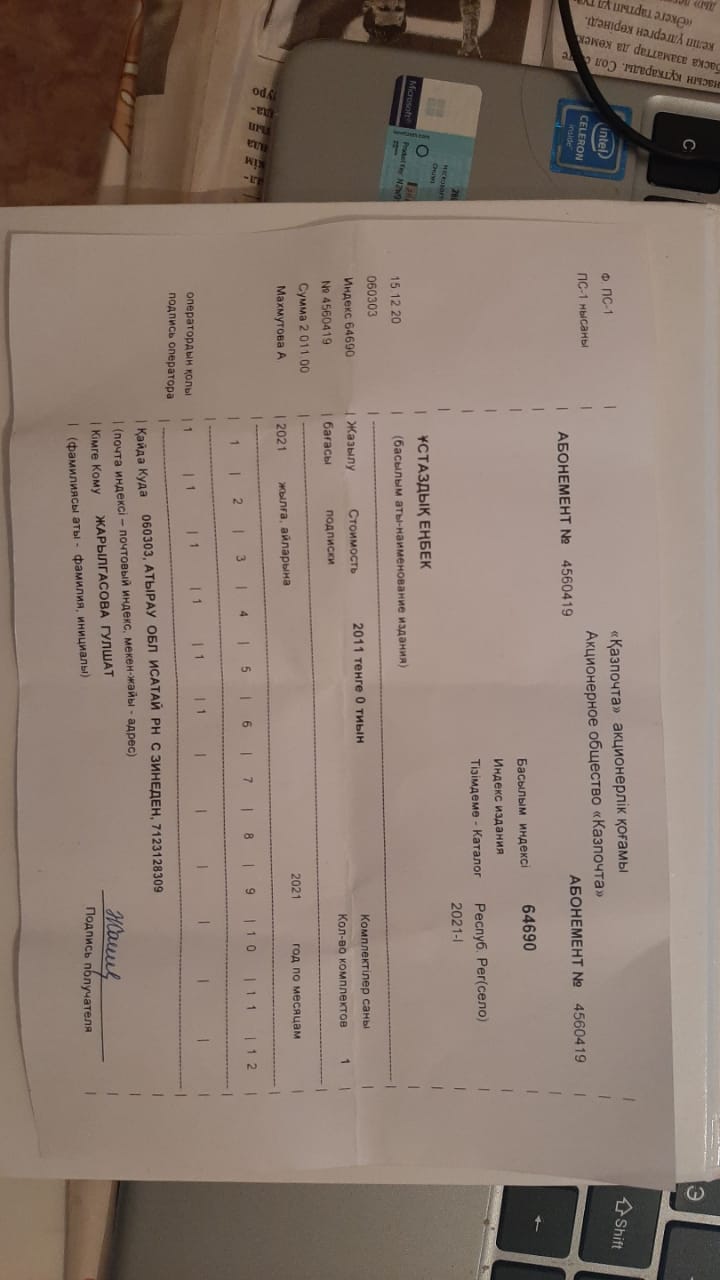 Ұзақ мерзімді жоспар бөлімі:Абайды оқы, таңырқа!Ұзақ мерзімді жоспар бөлімі:Абайды оқы, таңырқа!Ю.Гагарин атындағы орта мектебіЮ.Гагарин атындағы орта мектебіҚазақ әдебиетіҚазақ әдебиетіҚазақ әдебиетіҚазақ әдебиетіМұғалімнің аты-жөні:Мұғалімнің аты-жөні:Жарылғасова Г.Жарылғасова Г.Жарылғасова Г.Жарылғасова Г.Жарылғасова Г.Жарылғасова Г.Сынып: 6 Сынып: 6 Қатысқан оқушылар саны: 23Қатысқан оқушылар саны: 23Қатысқан оқушылар саны: 23Қатыспағандар:0Қатыспағандар:0Қатыспағандар:0Сабақтың тақырыбыСабақтың тақырыбыАбайдың  жетінші қарасөзіАбайдың  жетінші қарасөзіАбайдың  жетінші қарасөзіАбайдың  жетінші қарасөзіАбайдың  жетінші қарасөзіАбайдың  жетінші қарасөзіОқу бағдарламасына сәйкес оқыту мақсаттарыОқу бағдарламасына сәйкес оқыту мақсаттарыКөркем шығармадағы образ6.1.3.1-әдеби туындыдағы кейіпкердің типтерін тек тұрғысынан сипаттауКөркем шығармадағы образ6.1.3.1-әдеби туындыдағы кейіпкердің типтерін тек тұрғысынан сипаттауКөркем шығармадағы образ6.1.3.1-әдеби туындыдағы кейіпкердің типтерін тек тұрғысынан сипаттауКөркем шығармадағы образ6.1.3.1-әдеби туындыдағы кейіпкердің типтерін тек тұрғысынан сипаттауКөркем шығармадағы образ6.1.3.1-әдеби туындыдағы кейіпкердің типтерін тек тұрғысынан сипаттауКөркем шығармадағы образ6.1.3.1-әдеби туындыдағы кейіпкердің типтерін тек тұрғысынан сипаттауСабақтың барысыСабақтың барысыСабақтың барысыСабақтың барысыСабақтың барысыСабақтың барысыСабақтың барысыСабақтың барысыСабақтың кезеңуақытПедагогтің әрекетіПедагогтің әрекетіОқушының әрекетіОқушының әрекетіОқушының әрекетіБағалауРесурстарБасы Қызығушылықты арттыру.Жаңа білімді іздену мен зерттеу кезеңі. Мұнда проблеманы шешу жолдары қарастырылады.Атаулар туралы үш сұрақ – тәсілі арқылы оқушыларға сұрақтар қою. Терминдер: психология, жантану, сана, ақыл-ес, биология, тән, сәби шақ, хайуан, азық-түлік, қуатҚайда? Бұл терминдерді қайда  және қандай мағынада кездестірдіңдер?Қалай? Өз тәжірибелеріңде осы атауларды қолданудың мысалдарын келтіре аласың ба?Қандай? Осы сабақта бұл атаулар қандай қолданыста болады деп ойлайсыңдар?Топпен бірге «Атаулар кестесін» толтыру.Ой шақыруТәннің қалауы мен жанның қалауын қалай түсінесіздер?Жас сәбилер қолына түскен затты неге аузына салады?Адамның жануарлардан артықшылығы неде?Жаңа сабақтың тақырыбы,оқу мақсаты және бағалау критерийлері таныстырылады.Қызығушылықты арттыру.Жаңа білімді іздену мен зерттеу кезеңі. Мұнда проблеманы шешу жолдары қарастырылады.Атаулар туралы үш сұрақ – тәсілі арқылы оқушыларға сұрақтар қою. Терминдер: психология, жантану, сана, ақыл-ес, биология, тән, сәби шақ, хайуан, азық-түлік, қуатҚайда? Бұл терминдерді қайда  және қандай мағынада кездестірдіңдер?Қалай? Өз тәжірибелеріңде осы атауларды қолданудың мысалдарын келтіре аласың ба?Қандай? Осы сабақта бұл атаулар қандай қолданыста болады деп ойлайсыңдар?Топпен бірге «Атаулар кестесін» толтыру.Ой шақыруТәннің қалауы мен жанның қалауын қалай түсінесіздер?Жас сәбилер қолына түскен затты неге аузына салады?Адамның жануарлардан артықшылығы неде?Жаңа сабақтың тақырыбы,оқу мақсаты және бағалау критерийлері таныстырылады.Атаулар туралы үш сұрақ – тәсілі арқылы қойылған сұрақтарға жауап береді.1.Қайда? Бұл терминдерді қайда  және қандай мағынада кездестірдіңдер?2.Қалай? Өз тәжірибелеріңде осы атауларды қолданудың мысалдарын келтіре аласың ба?3.Қандай? Осы сабақта бұл атаулар қандай қолданыста болады деп ойлайсыңдар?Топпен бірге «Атаулар кестесін» толтырады.      Берілген сұрақтарға өз ойларын тұжырымдап жауап береді.      Жаңа сабақтың тақырыбымен, оқу мақсаты және бағалау критерийлерімен танысады.  Атаулар туралы үш сұрақ – тәсілі арқылы қойылған сұрақтарға жауап береді.1.Қайда? Бұл терминдерді қайда  және қандай мағынада кездестірдіңдер?2.Қалай? Өз тәжірибелеріңде осы атауларды қолданудың мысалдарын келтіре аласың ба?3.Қандай? Осы сабақта бұл атаулар қандай қолданыста болады деп ойлайсыңдар?Топпен бірге «Атаулар кестесін» толтырады.      Берілген сұрақтарға өз ойларын тұжырымдап жауап береді.      Жаңа сабақтың тақырыбымен, оқу мақсаты және бағалау критерийлерімен танысады.  Атаулар туралы үш сұрақ – тәсілі арқылы қойылған сұрақтарға жауап береді.1.Қайда? Бұл терминдерді қайда  және қандай мағынада кездестірдіңдер?2.Қалай? Өз тәжірибелеріңде осы атауларды қолданудың мысалдарын келтіре аласың ба?3.Қандай? Осы сабақта бұл атаулар қандай қолданыста болады деп ойлайсыңдар?Топпен бірге «Атаулар кестесін» толтырады.      Берілген сұрақтарға өз ойларын тұжырымдап жауап береді.      Жаңа сабақтың тақырыбымен, оқу мақсаты және бағалау критерийлерімен танысады.  Өзін-өзі бағалау«Қол шапалақтау» әдісімен бағалау.Формативті бағалауИнтелект картасы«Атаулар кестесі»Топтық тапсырмаларОртасы Соңы«Кел, оқиық!» Оқушылар мәтінмен жұпта оқып танысады.ЖЕТІНШІ СӨЗЖас бала анадан туғанда екі түрлі мінезбен туады: біреуі - ішсем, жесем, ұйқтасам деп тұрады. Бұлар - тәннің құмары, бұлар болмаса, тән жанға қонақ үй бола алмайды. Һәм өзі өспейді, қуат таппайды. Біреуі - білсем екен демеклік. Не көрсе соған талпынып, жалтыр-жұлтыр еткен болса, оған қызығып, аузына салып, дәмін татып қарап, тамағына, бетіне басып қарап, сырнай-керней болса, дауысына ұмтылып, онан ержетіңкірегенде ит үрсе де, мал шуласа да, біреу күлсе де, біреу жыласа да тұра жүгіріп, «ол немене?», «бұл немене?» деп, «ол неге үйтеді?» деп, «бұл неге бүйтеді?» деп, көзі көрген, құлағы естігеннің бәрін сұрап, тыныштық көрмейді. Мұның бәрі - жан құмары, білсем екен, көрсем екен, үйренсем екен деген.Дүниенің көрінген һәм көрінбеген сырын түгелдеп, ең болмаса денелеп білмесе, адамдықпен орны болмайды. Оны білмеген соң, ол жан адам жаны болмай, хайуан жаны болады. Әзелде құдай тағала хайуанның жанынан адамның жанын ірі жаратқан, сол әсерін көрсетіп жаратқаны. Сол қуат жетпеген, ми толмаған ессіз бала күндегі «бұл немене, ол немене?» деп, бір нәрсені сұрап білсем екен дегенде, ұйқы, тамақ та есімізден шығып кететұғын құмарымызды, ержеткен соң, ақыл кіргенде, орнын тауып ізденіп, кісісін тауып сұранып, ғылым тапқандардың жолына неге салмайды екеміз?Сол өрістетіп, өрісімізді ұзартып, құмарланып жиған қазынамызды көбейтсек керек, бұл жанның тамағы еді. Тәннен жан артық еді, тәнді жанға бас ұрғызса керек еді. Жоқ, біз олай қылмадық, ұзақтай шулап, қарғадай барқылдап, ауылдағы боқтықтан ұзамадық. Жан бізді жас күнімізде билеп жүр екен. Ержеткен соң, күш енген соң, оған билетпедік. Жанды тәнге бас ұрғыздық, ешнәрсеге көңілменен қарамадық, көзбен де жақсы қарамадық, көңіл айтып тұрса, сенбедік. Көзбен көрген нәрсенің де сыртын көргенге-ақ тойдық. Сырын қалай болады деп көңілге салмадық, оны білмеген кісінің несі кетіпті дейміз. Біреу кеткенін айтса да, ұқпаймыз. Біреу ақыл айтса: «Ой, тәңірі-ай, кімнен кім артық дейсің!» - дейміз, артығын білмейміз, айтып тұрса ұқпаймыз.Көкіректе сәуле жоқ, көңілде сенім жоқ. Құр көзбенен көрген біздің хайуан малдан неміз артық? Қайта, бала күнімізде жақсы екенбіз. Білсек те, білмесек те, білсек екен деген адамның баласы екенбіз. Енді осы күнде хайуаннан да жаманбыз. Хайуан білмейді, білемін деп таласпайды. Біз түк білмейміз, біз де білеміз деп надандығымызды білімділікке бермей таласқанда, өлер-тірілерімізді білмей, күре тамырымызды адырайтып кетеміз.http://www.abay.nabrk.kz сайтынанОқушыларға тән және жан  ұғымы туралы қосымша түсінік беру үшін биология пәнінің мұғалімі Сатаева Алтыншаш пен мектеп психологы Дүйсенова  Шынарға кезек беріледі.Мағынаны тану кезеңі1-топ. ВЕНН диаграммасыТәннің (дененің) тамағы не? Жанның тамағы не?Берілген жауапты тақтаға немесе  флипчартқа жазып тұрадыОсы жазғандарымызды бір-біріне ауыстыруға бола ма? Кино көру неге жан тамағы бола алмайды? Деген пікірталастық сұрақтарға қарай бағыттап, оқушылардың пікірін тыңдаған соң:Қандай қорытындыға келдің? (жан мен тәнді бөлек қарастыруға болмайды)2-топ. Сіздерге берілген кейіпкер жанның құмарын қанағаттандырумен айналысып, тәннің азығына мән бермесе не болуы мүмкін?«DEAL»        D – Describe – баяндау, суреттеу (оқығанды, көргенді сипаттау, сынау, өлшеу).       E –Explain – түсіндіру (құбылыс немесе оқиға бойынша не білетіндерін, түсінгендерін суреттеу).A – Anallуse – талдау (ақпаратты талдау, қорытынды жасау, себептерін атау).L – Links – байланыс (болжамдар немесе қорытынды жасау, өзінде бар біліммен байланыстыру).3-топ. Егер кейіпкер тәннің тамағын ғана беріп,  жанын азықтандыруды міндетті санамасане болған болар еді?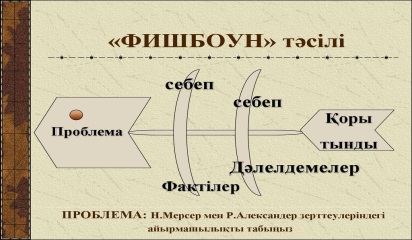 4-топ. «Төрт сөйлем»  тәсіліДүние көрінген сырын түгендеп, білмесе де, орны болмайды.Білмеген соң, ол жан адамы жаны болмай, хайуан жаны болады.Ақын пікірін қолдап немесе қарсы шығып пікір білдір. Жұпта талқыла. Ойыңды «Төрт сөйлем» тәсілі арқылы жүйелі жеткіз.«Төрт сөйлем»тәсілі бойынша жауап береді, бұл тәсіл оқушының ойын жинақтап, дәлелді сөйлеуге бағыттайды.Төрт сөйлем 1.  Пікір. Ақын көзқарасы туралы  пікірін бір сөйлеммен айтады. 2.  Дәлел.  Пікірін бір сөйлеммен дәлелдейді3.  Мысал.  Пікірін өмірмен байланыстырып, мысал келтіреді.4. Қорытынды. Тақырып бойынша қорытынды шығарадыҚорытынды. «Бұрыш» әдісі1. Келісемін.2. Келіспеймін.Менің пікіріме мүлде кереғар.3. Ішінара келісемін.4. Абайдың қарасөзін қазіргі заманға лайықтап жазар едім«Қайта, бала күнімізде жақсы екенбіз. Білсек те, білмесек те, білсек екен деген адамның баласы екенбіз. Енді осы күнде хайуаннан да жаманбыз. Хайуан білмейді, білемін деп таласпайды». Абайдың осы сөздерімен келісесіз бе? Адам неліктен есейе келе білуге деген құштарлығын жоғалтады? Неге жанды тәнге бағындырады? Пікір білдіріңіз, бағалаңыз. «Кел, оқиық!» Оқушылар мәтінмен жұпта оқып танысады.ЖЕТІНШІ СӨЗЖас бала анадан туғанда екі түрлі мінезбен туады: біреуі - ішсем, жесем, ұйқтасам деп тұрады. Бұлар - тәннің құмары, бұлар болмаса, тән жанға қонақ үй бола алмайды. Һәм өзі өспейді, қуат таппайды. Біреуі - білсем екен демеклік. Не көрсе соған талпынып, жалтыр-жұлтыр еткен болса, оған қызығып, аузына салып, дәмін татып қарап, тамағына, бетіне басып қарап, сырнай-керней болса, дауысына ұмтылып, онан ержетіңкірегенде ит үрсе де, мал шуласа да, біреу күлсе де, біреу жыласа да тұра жүгіріп, «ол немене?», «бұл немене?» деп, «ол неге үйтеді?» деп, «бұл неге бүйтеді?» деп, көзі көрген, құлағы естігеннің бәрін сұрап, тыныштық көрмейді. Мұның бәрі - жан құмары, білсем екен, көрсем екен, үйренсем екен деген.Дүниенің көрінген һәм көрінбеген сырын түгелдеп, ең болмаса денелеп білмесе, адамдықпен орны болмайды. Оны білмеген соң, ол жан адам жаны болмай, хайуан жаны болады. Әзелде құдай тағала хайуанның жанынан адамның жанын ірі жаратқан, сол әсерін көрсетіп жаратқаны. Сол қуат жетпеген, ми толмаған ессіз бала күндегі «бұл немене, ол немене?» деп, бір нәрсені сұрап білсем екен дегенде, ұйқы, тамақ та есімізден шығып кететұғын құмарымызды, ержеткен соң, ақыл кіргенде, орнын тауып ізденіп, кісісін тауып сұранып, ғылым тапқандардың жолына неге салмайды екеміз?Сол өрістетіп, өрісімізді ұзартып, құмарланып жиған қазынамызды көбейтсек керек, бұл жанның тамағы еді. Тәннен жан артық еді, тәнді жанға бас ұрғызса керек еді. Жоқ, біз олай қылмадық, ұзақтай шулап, қарғадай барқылдап, ауылдағы боқтықтан ұзамадық. Жан бізді жас күнімізде билеп жүр екен. Ержеткен соң, күш енген соң, оған билетпедік. Жанды тәнге бас ұрғыздық, ешнәрсеге көңілменен қарамадық, көзбен де жақсы қарамадық, көңіл айтып тұрса, сенбедік. Көзбен көрген нәрсенің де сыртын көргенге-ақ тойдық. Сырын қалай болады деп көңілге салмадық, оны білмеген кісінің несі кетіпті дейміз. Біреу кеткенін айтса да, ұқпаймыз. Біреу ақыл айтса: «Ой, тәңірі-ай, кімнен кім артық дейсің!» - дейміз, артығын білмейміз, айтып тұрса ұқпаймыз.Көкіректе сәуле жоқ, көңілде сенім жоқ. Құр көзбенен көрген біздің хайуан малдан неміз артық? Қайта, бала күнімізде жақсы екенбіз. Білсек те, білмесек те, білсек екен деген адамның баласы екенбіз. Енді осы күнде хайуаннан да жаманбыз. Хайуан білмейді, білемін деп таласпайды. Біз түк білмейміз, біз де білеміз деп надандығымызды білімділікке бермей таласқанда, өлер-тірілерімізді білмей, күре тамырымызды адырайтып кетеміз.http://www.abay.nabrk.kz сайтынанОқушыларға тән және жан  ұғымы туралы қосымша түсінік беру үшін биология пәнінің мұғалімі Сатаева Алтыншаш пен мектеп психологы Дүйсенова  Шынарға кезек беріледі.Мағынаны тану кезеңі1-топ. ВЕНН диаграммасыТәннің (дененің) тамағы не? Жанның тамағы не?Берілген жауапты тақтаға немесе  флипчартқа жазып тұрадыОсы жазғандарымызды бір-біріне ауыстыруға бола ма? Кино көру неге жан тамағы бола алмайды? Деген пікірталастық сұрақтарға қарай бағыттап, оқушылардың пікірін тыңдаған соң:Қандай қорытындыға келдің? (жан мен тәнді бөлек қарастыруға болмайды)2-топ. Сіздерге берілген кейіпкер жанның құмарын қанағаттандырумен айналысып, тәннің азығына мән бермесе не болуы мүмкін?«DEAL»        D – Describe – баяндау, суреттеу (оқығанды, көргенді сипаттау, сынау, өлшеу).       E –Explain – түсіндіру (құбылыс немесе оқиға бойынша не білетіндерін, түсінгендерін суреттеу).A – Anallуse – талдау (ақпаратты талдау, қорытынды жасау, себептерін атау).L – Links – байланыс (болжамдар немесе қорытынды жасау, өзінде бар біліммен байланыстыру).3-топ. Егер кейіпкер тәннің тамағын ғана беріп,  жанын азықтандыруды міндетті санамасане болған болар еді?4-топ. «Төрт сөйлем»  тәсіліДүние көрінген сырын түгендеп, білмесе де, орны болмайды.Білмеген соң, ол жан адамы жаны болмай, хайуан жаны болады.Ақын пікірін қолдап немесе қарсы шығып пікір білдір. Жұпта талқыла. Ойыңды «Төрт сөйлем» тәсілі арқылы жүйелі жеткіз.«Төрт сөйлем»тәсілі бойынша жауап береді, бұл тәсіл оқушының ойын жинақтап, дәлелді сөйлеуге бағыттайды.Төрт сөйлем 1.  Пікір. Ақын көзқарасы туралы  пікірін бір сөйлеммен айтады. 2.  Дәлел.  Пікірін бір сөйлеммен дәлелдейді3.  Мысал.  Пікірін өмірмен байланыстырып, мысал келтіреді.4. Қорытынды. Тақырып бойынша қорытынды шығарадыҚорытынды. «Бұрыш» әдісі1. Келісемін.2. Келіспеймін.Менің пікіріме мүлде кереғар.3. Ішінара келісемін.4. Абайдың қарасөзін қазіргі заманға лайықтап жазар едім«Қайта, бала күнімізде жақсы екенбіз. Білсек те, білмесек те, білсек екен деген адамның баласы екенбіз. Енді осы күнде хайуаннан да жаманбыз. Хайуан білмейді, білемін деп таласпайды». Абайдың осы сөздерімен келісесіз бе? Адам неліктен есейе келе білуге деген құштарлығын жоғалтады? Неге жанды тәнге бағындырады? Пікір білдіріңіз, бағалаңыз. Жұпта орындайды.Оқушылар мәтінмен жұпта оқып танысады. Абай қарасөзін оқығанда түйген ойларын, өмірмен байланыстыра отырып жеткізуге жұмыстанады.Топта орындайды.Оқушыларға тән және жан  ұғымы туралы қосымша түсінік беру үшін биология пәнінің мұғалімі Сатаева Алтыншаш пен мектеп психологы Дүйсенова  Шынардың берген мәліметтерін мұқият тыңдайды.Топта орындайды.1-топ. ВЕНН диаграммасы толтырады.Тәннің (дененің) тамағы не? Жанның тамағы не?Берілген жауапты тақтаға немесе  флипчартқа жазады. Флипчартқа жазғандары бойынша өз қорытынды ойларын айтады.2-топ.Берілген   кейіпкер жанның құмарын қанағаттандырумен айналысып, тәннің азығына мән бермесе нне болатындығына ой жүгіртіп, «DEAL» кестесін толтырады.3-топ. Егер кейіпкер тәннің тамағын ғана беріп,  жанын азықтандыруды міндетті санамасане болған болар еді? «Фишбоун» кестесін толтырады.4-топ. «Төрт сөйлем»  тәсілін пайдаланып, ақын пікірін қолдап немесе қарсы шығып,пікір білдіреді. Жұпта талқылайды. Өз ойларын «Төрт сөйлем» тәсілі арқылы жүйелі жеткізеді.«Төрт сөйлем» тәсілі бойынша жауап береді, бұл тәсіл оқушының ойын жинақтап, дәлелді сөйлеуге бағыттайды.4. Қорытынды. Тақырып бойынша қорытынды шығарады «Бұрыш» әдісін пайдаланып, өз пікірін айтады.Жұпта орындайды.Оқушылар мәтінмен жұпта оқып танысады. Абай қарасөзін оқығанда түйген ойларын, өмірмен байланыстыра отырып жеткізуге жұмыстанады.Топта орындайды.Оқушыларға тән және жан  ұғымы туралы қосымша түсінік беру үшін биология пәнінің мұғалімі Сатаева Алтыншаш пен мектеп психологы Дүйсенова  Шынардың берген мәліметтерін мұқият тыңдайды.Топта орындайды.1-топ. ВЕНН диаграммасы толтырады.Тәннің (дененің) тамағы не? Жанның тамағы не?Берілген жауапты тақтаға немесе  флипчартқа жазады. Флипчартқа жазғандары бойынша өз қорытынды ойларын айтады.2-топ.Берілген   кейіпкер жанның құмарын қанағаттандырумен айналысып, тәннің азығына мән бермесе нне болатындығына ой жүгіртіп, «DEAL» кестесін толтырады.3-топ. Егер кейіпкер тәннің тамағын ғана беріп,  жанын азықтандыруды міндетті санамасане болған болар еді? «Фишбоун» кестесін толтырады.4-топ. «Төрт сөйлем»  тәсілін пайдаланып, ақын пікірін қолдап немесе қарсы шығып,пікір білдіреді. Жұпта талқылайды. Өз ойларын «Төрт сөйлем» тәсілі арқылы жүйелі жеткізеді.«Төрт сөйлем» тәсілі бойынша жауап береді, бұл тәсіл оқушының ойын жинақтап, дәлелді сөйлеуге бағыттайды.4. Қорытынды. Тақырып бойынша қорытынды шығарады «Бұрыш» әдісін пайдаланып, өз пікірін айтады.Жұпта орындайды.Оқушылар мәтінмен жұпта оқып танысады. Абай қарасөзін оқығанда түйген ойларын, өмірмен байланыстыра отырып жеткізуге жұмыстанады.Топта орындайды.Оқушыларға тән және жан  ұғымы туралы қосымша түсінік беру үшін биология пәнінің мұғалімі Сатаева Алтыншаш пен мектеп психологы Дүйсенова  Шынардың берген мәліметтерін мұқият тыңдайды.Топта орындайды.1-топ. ВЕНН диаграммасы толтырады.Тәннің (дененің) тамағы не? Жанның тамағы не?Берілген жауапты тақтаға немесе  флипчартқа жазады. Флипчартқа жазғандары бойынша өз қорытынды ойларын айтады.2-топ.Берілген   кейіпкер жанның құмарын қанағаттандырумен айналысып, тәннің азығына мән бермесе нне болатындығына ой жүгіртіп, «DEAL» кестесін толтырады.3-топ. Егер кейіпкер тәннің тамағын ғана беріп,  жанын азықтандыруды міндетті санамасане болған болар еді? «Фишбоун» кестесін толтырады.4-топ. «Төрт сөйлем»  тәсілін пайдаланып, ақын пікірін қолдап немесе қарсы шығып,пікір білдіреді. Жұпта талқылайды. Өз ойларын «Төрт сөйлем» тәсілі арқылы жүйелі жеткізеді.«Төрт сөйлем» тәсілі бойынша жауап береді, бұл тәсіл оқушының ойын жинақтап, дәлелді сөйлеуге бағыттайды.4. Қорытынды. Тақырып бойынша қорытынды шығарады «Бұрыш» әдісін пайдаланып, өз пікірін айтады.Формативті бағалауҚБ «Отшашу»ҚБ: «Бағдаршам» әдісі.ҚБ: Бағдаршам көздері арқылы бір-бірін бағалау.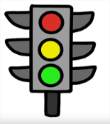 ҚБ: Бас бармақ  арқылы бір-бірін бағалау. Бағалау критерийлері:-Абай сөзінің астарын түсінеді; -Өз пікірін білдіріп, бағалайды.Абайдың жетінші қара сөзіhttps://bilimland.kz/kk#lesson=15813Презентация, оқылым.жазылым тапсырмалары.http://www.abay.nabrk.kzТоптық тапсырма «ВЕНН диаграммасы»Топтық тапсырма.«DEAL» кестесіТоптық тапсырма. «Фишбоун» кестесіКері байланысРефлексия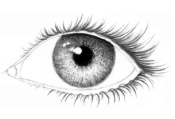 «Көз», «Құлақ», «Жүрек»Оқушылар бүгінгі сабақта не көргендерін стикерге жазып көзге жапсырады.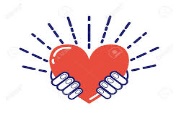 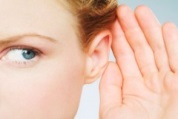 Оқушылар бүгінгі сабақта не естігенің стикерге жазып құлаққа жапсырады.Оқушылар бүгінгі сабақта нені жүрегіне түйді стикерге жазып жүрекке жапсырады.Бағалау парақшаларын жинап алып, әр оқушының сабақты түсіну деңгейін анықтап, келесі сабақтарда қандай әдіс - тәсілдер қолдануым керектігін ойланамын.Рефлексия«Көз», «Құлақ», «Жүрек»Оқушылар бүгінгі сабақта не көргендерін стикерге жазып көзге жапсырады.Оқушылар бүгінгі сабақта не естігенің стикерге жазып құлаққа жапсырады.Оқушылар бүгінгі сабақта нені жүрегіне түйді стикерге жазып жүрекке жапсырады.Бағалау парақшаларын жинап алып, әр оқушының сабақты түсіну деңгейін анықтап, келесі сабақтарда қандай әдіс - тәсілдер қолдануым керектігін ойланамын.Оқушылар бүгінгі сабақта не көргендерін стикерге жазып көзге жапсырады.Оқушылар бүгінгі сабақта не естігенің стикерге жазып құлаққа жапсырады.Оқушылар бүгінгі сабақта нені жүрегіне түйді стикерге жазып жүрекке жапсырады.Оқушылар бүгінгі сабақта не көргендерін стикерге жазып көзге жапсырады.Оқушылар бүгінгі сабақта не естігенің стикерге жазып құлаққа жапсырады.Оқушылар бүгінгі сабақта нені жүрегіне түйді стикерге жазып жүрекке жапсырады.Оқушылар бүгінгі сабақта не көргендерін стикерге жазып көзге жапсырады.Оқушылар бүгінгі сабақта не естігенің стикерге жазып құлаққа жапсырады.Оқушылар бүгінгі сабақта нені жүрегіне түйді стикерге жазып жүрекке жапсырады.Рефлексия«Көз», «Құлақ», «Жүрек»Кері байланыс тақтайшасы